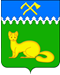 АДМИНИСТРАЦИЯ БОГУЧАНСКОГО СЕЛЬСОВЕТАБОГУЧАНСКОГО РАЙОНАКРАСНОЯРСКОГО КРАЯП О С Т А Н О В Л Е Н И Е
11.04.2023 г.                                 с. Богучаны    	         № 54 -пО временном ограничениидвижения тяжеловесного автотранспортапо дорогам местного значения Богучанскогосельсовета в весенний период 2023 года	В соответствии с Федеральными законами от 10.12.1995 № 196-ФЗ «О безопасности дорожного движения» и от 08.11.2007 № 257-ФЗ «Об автомобильных дорогах и о дорожной деятельности в Российской Федерации и о внесении изменений в отдельные законодательные акты Российской Федерации», Уставом Богучанского сельсовета, с целью обеспечения безопасности дорожного движения и сохранности автомобильных дорог общего пользования местного значения, дорожных сооружений и в связи со снижением несущей способности конструкции дорожной одежды в неблагоприятные по погодным условиям природы ПОСТАНОВЛЯЮ:1. Установить временное ограничение движения транспортных средств полной массой свыше 10 тонн по автомобильным дорогам общего пользования местного значения Богучанского сельсовета с 17 апреля по 16 мая 2023 года.2. Временное ограничение движения не распространяется на транспортные средства:на международные перевозки грузов;пассажирские перевозки автобусами, в том числе международные;перевозки пищевых продуктов (включая молочное сырье, зерновое сырье и продукты его переработки, картофель, продукцию овощеводства), кормов для животных и их составляющих, животных, лекарственных препаратов, топлива (бензин, дизельное топливо, судовое топливо, топливо для реактивных двигателей, топочный мазут, газообразное топливо, топливо для котельных, не оборудованных площадками для его накопления (уголь, дрова, щепа, опилки) при условии предоставления документов, подтверждающих маршрут и (или) цель движения по маршруту (путевой лист, транспортная накладная, копия договора или контракта на выполнение соответствующих перевозок), семенного фонда, органических и минеральных удобрений, почты и почтовых грузов, перевозки твердых и жидких бытовых отходов;перевозку грузов, необходимых для предотвращения и (или) ликвидации последствий чрезвычайных ситуаций природного и техногенного характера;транспортировку дорожно-строительной и дорожно-эксплуатационной техники и материалов, применяемых при проведении аварийно-восстановительных и ремонтных работ;транспортные средства федеральных органов исполнительной власти, в которых федеральным законом предусмотрена военная служба;сельскохозяйственную технику, занятую на сельскохозяйственных работах;дорожную технику, выполняющую работы по содержанию, ремонту, капитальному ремонту, реконструкции, строительству автомобильных дорог федерального, регионального или межмуниципального, местного значения;специализированную технику, выполняющую работу по содержанию, ремонту, реконструкции, строительству объектов жилищно-коммунального хозяйства, при условии предоставления документов, подтверждающих маршрут и (или) цель движения по маршруту (путевой лист, транспортная накладная, копия договора или контракта на выполнение работ по содержанию, ремонту, реконструкции, строительству объектов жилищно-коммунального хозяйства).3. Передвижение транспортных средств разрешенной максимальной массой свыше 10 (десяти) тонн и перевозящих грузы, не предусмотренные пунктом 2 настоящего Постановления, производится на основании разрешений, выдаваемых Администрацией Богучанского сельсовета.4. Контроль за исполнением данного постановления возложить на начальника ОЖТ Колпаков С.Ю.5. Настоящее постановление вступает в силу со дня его подписания и подлежит опубликованию на «Официальном сайте дминистрации Богучанского сельсовета».И.о. Главы Богучанского сельсовета                                        В.П. Каликайтис 